第1回横浜武道館杯エントリー用紙（太枠の中のみ記入して下さい）受領日　　　年　　　月　　　日※　横浜武道館杯は全日本と同じルールで運営しております。そのため、演技中はシューズ、タイツ、コスチューム以外は髪飾り等のみで出演して下さい。※　頂いた映像は採点で審査員が見る目的以外には使用しません。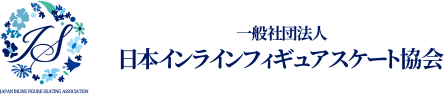 選手名所属クラブ担当コーチエントリーNo.演技構成演技構成演技構成演技構成